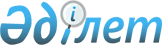 "Жер салығының ставкалары туралы" Солтүстік Қазақстан облысы Мағжан Жұмабаев ауданы мәслихатының 2009 жылғы 25 желтоқсандағы № 20-7 шешіміне өзгерістер енгізу туралы"
					
			Күшін жойған
			
			
		
					Солтүстік Қазақстан облысы Мағжан Жұмабаев ауданы мәслихатының 2016 жылғы 16 наурыздағы № 48-2 шешімі. Солтүстік Қазақстан облысының Әділет департаментінде 2016 жылғы 19 сәуірде N 3722 болып тіркелді. Күші жойылды - Солтүстік Қазақстан облысы Мағжан Жұмабаев ауданы мәслихатының 2018 жылғы 18 сәуірдегі № 18-3 шешімімен
      Ескерту. Күші жойылды - Солтүстік Қазақстан облысы Мағжан Жұмабаев ауданы мәслихатының 18.04.2018 № 18-3 (алғашқы ресми жарияланған күнінен кейін күнтізбелік он күн өткен соң қолданысқа енгізіледі) шешімімен.

      "Қазақстан Республикасының кейбір заңнамалық актілеріне салық салу және кедендік әкімшілендіру мәселелері бойынша өзгерістер мен толықтырулар енгізу туралы" 2015 жылғы 3 желтоқсандағы Қазақстан Республикасы Заңының 1-бабының 1-тармағына сәйкес Солтүстік Қазақстан облысы Мағжан Жұмабаев ауданының мәслихаты ШЕШТІ: 

      1. "Жер салығының ставкалары туралы" Солтүстік Қазақстан облысы Мағжан Жұмабаев ауданы мәслихатының 2009 жылғы 25 желтоқсандағы № 20-7 шешіміне (Нормативтік құқықтық актілерді мемлекеттік тіркеу тізілімінде 2010 жылғы 14 қаңтарда № 13-9-111 тіркелген, аудандық "Мағжан жұлдызы" газетінің 2010 жылғы 22 қаңтардағы № 4, аудандық "Вести" газетінің 2010 жылғы 22 қаңтардағы № 4 сандарында жарияланған (бұдан әрі – шешім) мынадай өзгерістер енгізілсін:

      көрсетілген шешімнің кіріспесі мынадай редакцияда жазылсын:

      "Салық және бюджетке төленетін басқа да міндетті төлемдер туралы" Қазақстан Республикасының 2008 жылғы 10 желтоқсандағы кодексінің (Салық кодексі) 386-бабының 5-тармағына, 387-бабының 1-тармағына, 444-бабының 1-тармағына сәйкес Солтүстік Қазақстан облысы Мағжан Жұмабаев ауданының мәслихаты ШЕШТІ:"; 

       1-тармақтың 1-абзацы мынадай редакцияда жазылсын:

      "1. "Салық және бюджетке төленетін басқа да міндетті төлемдер туралы" Қазақстан Республикасының 2008 жылғы 10 желтоқсандағы кодексінің (Салық кодексі) (бұдан әрі – Кодекс) 379, 381, 383-баптарында белгіленген жер салығының базалық мөлшерлемелері 50 пайызға жоғарылатылсын.

      Осы тармақтың ережесі Кодекстің 386-бабында белгіленген жер учаскелеріне таратылмайды.".

      2. Осы шешім алғашқы ресми жарияланған күнінен кейiн күнтiзбелiк он күн өткен соң қолданысқа енгiзiледi.
					© 2012. Қазақстан Республикасы Әділет министрлігінің «Қазақстан Республикасының Заңнама және құқықтық ақпарат институты» ШЖҚ РМК
				
      Солтүстік Қазақстан облысы
Мағжан Жұмабаев ауданы
мәслихаты сессииясының
төрағасы

Қ. Баймұратов

      Солтүстік Қазақстан облысы
Мағжан Жұмабаев ауданы
мәслихатының хатшысы

Т. Әбілмәжінов

      "КЕЛІСІЛДІ"
"Қазақстан Республикасы
Қаржы министрлігі
Мемлекеттік кірістер
комитетінің
Солтүстік Қазақстан облысы
бойынша Мемлекеттік
кірістер департаментінің
Мағжан Жұмабаев ауданы
бойынша мемлекеттік
кірістер басқармасы"
республикалық мемлекеттік
мекемесі басшысы
2016 жылғы 16 наурыз

А. Кемелев
